Hierbij bieden wij uw Kamer de antwoorden aan op de vragen die door de vaste commissie voor Justitie en Veiligheid zijn gesteld over de vaststelling van de begrotingsstaten van het ministerie van Justitie en Veiligheid (VI) voor het jaar 2020.De Minister van Justitie en Veiligheid,Ferd GrapperhausDe Minister voor Rechtsbescherming,Sander DekkerDe Staatssecretaris van Justitie en Veiligheid,Ankie Broekers-Knol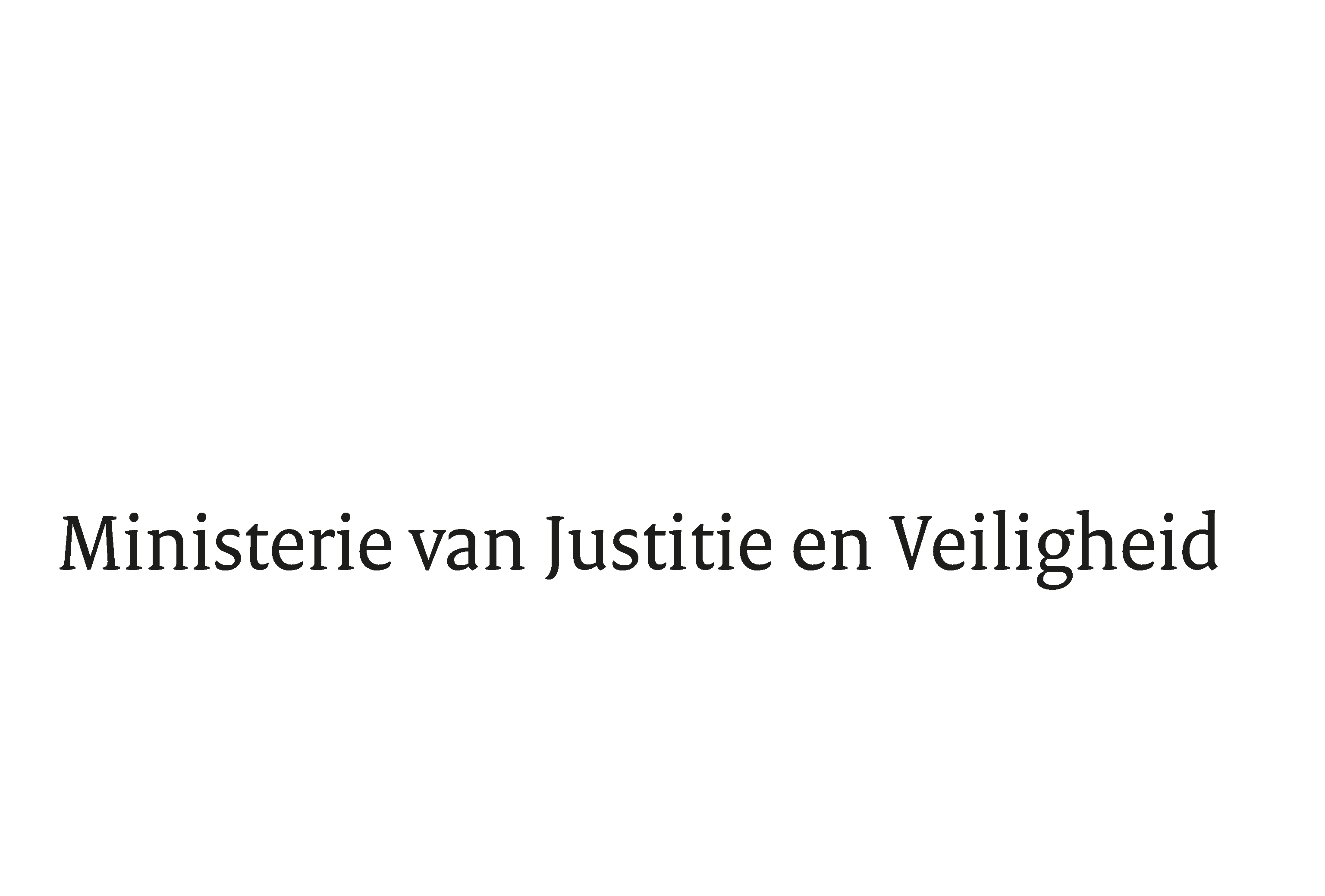 > Retouradres Postbus 20301 2500 EH  Den Haag> Retouradres Postbus 20301 2500 EH  Den HaagAan de Voorzitter van de Tweede Kamerder Staten-Generaal Postbus 200182500 EA  DEN HAAG Aan de Voorzitter van de Tweede Kamerder Staten-Generaal Postbus 200182500 EA  DEN HAAG Datum14 november 2019OnderwerpAanbieding antwoorden feitelijke vragen begroting Justitie en Veiligheid 2020Directie BestuursondersteuningTurfmarkt 1472511 DP  Den HaagPostbus 203012500 EH  Den Haagwww.rijksoverheid.nl/jenvOns kenmerk2750229